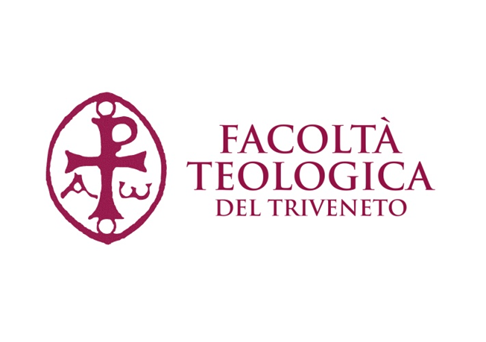 I° semestre a.a. 2019/2020Seminari filosofici (opera) mercoledì 1^ e 2^ oraII° semestre a.a. 2019/2020Seminari filosofici (tema)martedì 3^ e 4^ oraII° semestre a.a. 2019/2020Seminari biblici e teologici venerdì 3^ e 4^ oraISCRIZIONE DAL 16 AL 27 MAGGIO DALLA PROPRIA PPSSEMINARI FILOSOFICI PROPOSTI PER il 2019-2020SEMINARI FILOSOFICI (opera)2° ANNO1° semestremercoledì 1^ e 2^ oraSEMINARI FILOSOFICIISTS1901: corso semestrale, 2 ore sett. nel I semestre.Nella Summa theologiae, I-II, qq. 1-5, riprendendo la riflessione svolta nelle pagine della Summa contra Gentiles, Tommaso propone un'importante trattazione dedicata al tema della felicità (beatitudo). Le questioni affrontate in questa sezione dell'opera riguardano rispettivamente il fine ultimo dell'uomo, le realtà in cui consiste la felicità, la natura della felicità, i requisiti della felicità, il conseguimento della felicità. Il seminario si aprirà con una presentazione della figura dell'autore e dell'opera in questione, e proseguirà con la lettura e il commento delle quaestiones sopra indicate. Il primo incontro verrà introdotto dal docente, mentre la preparazione di quelli successivi sarà affidata singolarmente ai partecipanti. La prova finale consisterà nella stesura di un elaborato scritto su un tema concordato con il docente.BibliografiaTommaso, La felicità, Introduzione, traduzione, note e apparati di U. Galeazzi, Bompiani, Milano 2010.Grandi G., Felicità e beatitudine: il desiderio dell'uomo tra vita buona e salvezza nel De beatitudine di Tommaso d'Aquino, Meudon Centro Studi Jacques Maritain, Portogruaro 2010. Porro P., Tommaso d'Aquino. Un profilo storico-critico, Carocci editore, Roma 2012.Prof. Rinaldo OttoneISTS1902: corso semestrale, 2 ore sett. nel I semestre.La cultura occidentale si è alimentata da sempre a due orizzonti sapienziali differenti, anzi, secondo una certa corrente di pensiero, del tutto incompatibili: la fonte ebraica e quella greca, la sapienza biblica e la concettualità filosofica. Ci si può chiedere se si tratti effettivamente di due orizzonti di senso inconciliabili oppure se siano invece leggibili come reciprocamente implicantisi? Simone Weil affronta in maniera sorprendente questa sfida cercando di capire se lo spirito greco si rifletta in qualche modo nella rivelazione biblica e, reciprocamente, se quest’ultima sia più o meno implicitamente già presente nel mondo greco. Secondo la Weil il legame fra questi due orizzonti non sarebbe soltanto accidentale o estrinseco, bensì intimo al punto da avanzare la tesi vertiginosa secondo cui l’istanza più caratteristica di entrambi, ognuno a suo modo, non può realizzare pienamente sé medesima se non in una relazione profondamente compromettente con l’altro. Durante il seminario sarà chiarita dal docente la struttura generale dell’opera e sarà indicata una chiave per poterla leggere – come già nell’intenzione della sua Autrice – in senso filosofico-teologico. Agli studenti, poi, sarà chiesto di esporre una parte del testo. Alla fine del seminario ogni studente dovrà presentare un elaborato scritto sviluppando un tema legato all’opera in esame da concordare con il docente.BibliografiaG. Gaeta, Leggere Simone Weil, Quodlibet, Macerata 2018.G. Trabucco, Una “rivelazione” greca? Simone Weil e il modello biblico: le “due fonti”, in «Teologia» 42 (2017) 255-285.S. Weil, La rivelazione greca, a cura di M.C. Sala - G. Gaeta, Adelphi, Milano 2014.Ciascun seminario qui presentato nell’offerta formativa della Facoltà verrà attivato se raggiungerà il numero minimo di sei iscritti.ISTS1903: corso semestrale, 2 ore sett. nel I semestre.Il seminario prevede la lettura cursoria e il commento del De anima di Aristotele: gli studenti saranno invitati a ogni incontro a leggere una porzione del testo e a prepararne una sintesi, che sarà oggetto di confronto e discussione in classe. Il commento mirerà a indicare i principali problemi posti dal testo e gli esiti della sua ricezione nella tradizione cristiana. Per la frequenza del seminario non è richiesta la conoscenza del greco.BibliografiaAristotele, L’anima, a cura di G. Movia, Bompiani, Milano 2001. (testo adottato)A. Hahmann, Aristoteles’ «Über di Seele». Ein systematischer Kommentar, Reclam, Stuttgart 2016.Aristotele, De anima, ed. by Chr. Shields, Clarendon Press, Oxford 2016.SEMINARI FILOSOFICI (tema)2° ANNO2° semestremartedì 3^ e 4^ oraISTS1904: corso semestrale, 2 ore sett. nel II semestre.Il seminario intende mettere a fuoco l’idea di comprensione e di ragione in Husserl e in Heidegger. Entrambi i filosofi infatti, criticando determinati modi di rapportarci con la realtà, hanno indirettamente suggerito un’idea di ragione fenomenologica. Per limitare l’indagine, si prenderanno due esempi di ciò: la critica al positivismo e all’atteggiamento obiettivista secondo Husserl, e la critica alla tecnica secondo Heidegger. Ricostruendo il senso di questo duplice percorso e mettendolo a confronto, si tenterà di mostrare come, dietro alla critica, si suggerisce l’idea che c’è un accesso più originario alla realtà e che l'umanità non può vivere soltanto dentro a relazioni funzionali o di rendimento perché l’esistenza non è mai livellabile. Perciò, se il senso della riflessione fenomenologica è di comprendere le cose nel loro manifestarsi a noi per quello che esse sono, questo esige di ampliare continuamente la nostra concezione di cos’è il pensiero, la nostra comprensione dell’ente nel suo darsi a noi, e di ripensare anche il rapporto tra mondo e uomo. Ulteriore bibliografia verrà fornita all’inizio del seminario.BibliografiaHusserl E., La crisi dell'umanità europea e la filosofia, in Id., Crisi e rinascita della cultura europea, Marsilio, Venezia 1999.Heidegger, Conferenze di Brema e di Friburgo, Adelphi, Torino 2002.Heidegger, Saggi e discorsi, Mursia, Milano 2015. Paci, Funzione delle scienze e significato per l’uomo, Il Saggiatore, Milano 1970.Patočka J., Il pericolo della tecnicizzazione della scienza in Husserl e l’essenza della tecnica in Heidegger, in Id., Europa e post-Europa, Gangemi, Roma 2018.ISTS1905: corso semestrale, 2 ore sett. nel II semestre.Il seminario si propone di riflettere criticamente sul tema della “nascita”, nel suo duplice significato di nascita di una nuova vita e di rinascita spirituale dell’individuo, nel contesto del pensiero filosofico, religioso e mistico occidentale, attraverso la lettura e il commento di alcuni autori fondamentali. Contenuti: Se la tradizione occidentale ha per lo più interpretato la condizione umana alla luce della morte e della mortalità, nel Novecento si è invece assistito alla riscoperta e alla valorizzazione della “nascita” come categoria filosofica e teologica fondamentale. Arendt ha così contrapposto all’«essere per la morte» di Heidegger l’«essere per la nascita» come origine della singolarità, e la fenomenologia dal canto suo, esplorando l’universo della corporeità, ha contribuito a ripensare l’evento del venire alla luce, il nascere, come dimensione originaria della vita (M. Henry). Ma questo non è l’unico significato della nascita. Il pensiero filosofico e religioso conosce infatti anche l’esperienza spirituale della nascita o della rinascita del soggetto che, distaccandosi dal mondo, si converte e si apre alla trascendenza. È la grande lezione del pensiero mistico, l’anelito a superare tutto ciò che ci divide dal divino, perfino la nostra condizione creaturale, per giungere infine alla beatitudine dell’unità con Dio. È qui, nel fondo dell’anima, che, secondo Meister Eckhart, avviene la nostra vera, eterna, nascita in uno con la nascita eterna di Dio.Dopo un primo periodo di presentazione del tema da parte del docente, gli studenti introdurranno a turno la lettura e la discussione di passi opportunamente selezionati dalle opere in programma. Ulteriore materiale bibliografico verrà fornito dal docente nel corso del seminario. La prova finale consisterà nella stesura di un breve elaborato finale concordato preventivamente con il docente.BibliografiaG. Della Croce (San), Notte oscura, EDB, Bologna 2011.M. Eckhart, Sermoni tedeschi, Adelphi, Milano 1997.M. Vannini, Mistica e filosofia, Le Lettere, Firenze 2007.S. Zucal, Filosofia della nascita, Morcelliana, Brescia 2017.ISTS1906: corso semestrale, 2 ore sett. nel II semestre.Il seminario intende presentare la corrente filosofica che va sotto il nome di “filosofia del dialogo”, “pensiero dialogico” o, più limitatamente, “pensiero neo-ebraico”. Il tentativo verte sulla presentazione dei principali nuclei tematici e dei differenti autori di tale multiforme corrente, nelle sue profonde interconnessioni con il dettato biblico e con le aperture di carattere teologico. Il percorso compiuto permetterà di passare dalla mera analisi del “pensiero dialogico” ad una metodologia filosofica di “pensare dialogico”, eticamente e comunicativamente performativo nelle sue implicazioni pratiche.La metodologia proposta è di carattere frontale, con l’ausilio di brani dei diversi pensatori.L’esame può essere orale o scritto e verte nel primo caso su un tesario consegnato agli studenti, nel secondo caso nella tesina che affronta un tema/autore toccato nel corso. Maggiori indicazioni saranno fornite all’inizio del corso.BibliografiaSandonà L., Dialogica: per un pensare teologico tra sintassi trinitaria e questione del pratico, Città Nuova, Roma 2019 Zucal S., Lineamenti di pensiero dialogico, Morcelliana, Brescia 2004Fabris A., Relazione: una filosofia performativa, Morcelliana, Brescia 2016Id., TeorEtica: filosofia della relazione, Morcelliana, Brescia 2009Casper B., Il pensare dialogico: Franz Rosenzweig, Ferdinand Ebner e Martin Buber, Morcelliana, Brescia 2009SEMINARI BIBLICI E TEOLOGICI PROPOSTI PER il 2019-20202° semestrevenerdì 3^ e 4^ oraSEMINARI BIBLICISEMINARI BIBLICIISTS1907: corso semestrale, 2 ore sett. nel II semestre.Il tema della coscienza morale, unito a quello del discernimento spirituale (personale, vocazionale e comunitario), rimane di grande attualità. Spesso, però, permane una tendenziale separazione tra le due tematiche: il discernimento spirituale a volte sembra prescindere dal riferimento alla coscienza morale.Il Seminario si propone di interrogare su queste tematiche i testi della letteratura paolina, intesa in senso lato, ossia includendo anche Atti degli Apostoli. Si presenterà, innanzitutto, una chiarificazione terminologica che ci aiuti a interrogare adeguatamente il testo biblico. Si illustreranno poi i passi più significativi su questo tema, con l’ausilio di alcuni strumenti esegetici e di qualche contributo a carattere maggiormente teologico. Ciascun partecipante al Seminario sarà invitato ad approfondire, dal punto di vista esegetico e teologico, un testo biblico specifico, mediante l’ausilio degli strumenti suggeriti dal docente; proverà poi ad evidenziare le possibili ricadute per la riflessione spirituale, morale e pastorale, presentando il frutto della propria ricerca al gruppo.  La valutazione dell’elaborato scritto finale terrà conto anche della capacità espositiva e della chiarezza nel presentare la propria ricerca, nonché della disponibilità ad accogliere stimoli e osservazioni che potranno emergere nello scambio, al fine di arricchire, integrare o correggere la propria proposta. Bibliografia Fumagalli A., L’eco dello Spirito. Teologia della coscienza morale, Queriniana, Brescia 2012. Marcato M., Un cuore nuovo. La formazione della coscienza nella Bibbia, Parola di Dio. Seconda serie. San Paolo Edizioni, Cinisello Balsamo (Milano) 2017.- Qual è la volontà di Dio? (Rm 12,2b). Il discernimento cristiano nella lettera ai Romani, Supplementi di Rivista Biblica 53, EDB, Bologna 2012.-, Discernere il meglio nell'amore (Rm 12,2; Fil 1,9-11), in A. Biguzzi – E. Castellucci et alii, Il Discernimento, «Parola spirito e vita» 71 - 1 (2015), pp. 109-122.Munzinger A., Discerning the Spirits. Theological and Ethical Hermeneutics in Paul, Cambridge 2007. ISTS1908: corso semestrale, 2 ore sett. nel II semestre.Perché studiare topograficamente Gerusalemme attingendo alle Scritture e ai luoghi? La fase più antica dell’area gerosolimitana. Aspetti geologici e morfologici del territorio. Dall’inabitazione più antica al XI sec. a.C. Aspetti essenziali. La fase del Primo Tempio (Bet HaMikdash). Dal X sec. a.C. al 587 a.C. La fase del Secondo Tempio. Dal 536 a.C. Esdra e Neemia. I Maccabei. La dinastia Asmonea. Topografia “erodiana” di Gerusalemme. La Gerusalemme del Nuovo Testamento. Aelia Capitolina. Topografia romana della Città dal 135 d.C. al 326 d.C. Reimpianto topografico-evangelico della Città in epoca bizantina dal 326 d.C. al 638 d.C.Il seminario prevede dei lavori di approfondimento individuali. A seconda del numero di iscritti si procederà ad una programmazione degli interventi concordati con il docente.BibliografiaAvigad N., Gerusalemme. Archeologia nella Città Santa, Roma 1986. Reich R., Excavating the City of David. Where Jerusalem’s history began, Jerusalem 2011; Ritmeyer L., The Quest. Revealing the Temple Mount in Jerusalem, Jerusalem 2006; Bahat D., Atlante di Gerusalemme. Archeologia e Storia. Padova 2011;  Bahat D., Atlas of Jerusalem. Jerusalem 2012; Loffreda S., Topografia di Gerusalemme (fino al 70 d.C.), Dispensa SBF; Alliata E., Topografia cristiana della Palestina. I; Gerusalemme e dintorni, Dispensa SBF; Alliata E. – Urbani G., Gerusalemme. Escursioni in Gerusalemme e dintorni, Sezioni della Dispensa SBF aggiornata di anno in anno; materiale in ppt offerto di volta in volta. ISTS1909: corso semestrale, 2 ore sett. nel II semestre.Un libro alle frontiere del canone, scritto a cavallo degli eventi di Gesù Cristo, per alcuni pseudepigrafo ebraico, per altri deuterocanonico già cristiano, il Libro della Sapienza è un testo meraviglioso, in cui arte del vivere, del governare e profezia della storia camminano insieme. Il seminario sarà occasione per approfondire interamente un testo biblico in grado di mettere volto a volto Antico e Nuovo Testamento, acquisendo una competenza che affronti i diversi metodi esegetici. Dopo alcune presentazioni frontali, ogni studente si cimenterà con analisi esegetica di alcuni passi del libro della Sapienza e la presentazione di un articolo biblico di studio scientifico.   Bibliografia Mazzinghi, L., Il Pentateuco sapienziale: Proverbi, Giobbe, Qohelet, Siracide, Sapienza : caratteristiche letterarie e temi teologici, EDB Bologna 2012.Niccacci, A., Il libro della Sapienza, EMP Padova 2007.Ravasi, G., Il libro della Sapienza, EDB Bologna 2016.Vigini, G., Sapienza, Paoline Milano 2004.SEMINARI TEOLOGICIISTS1910: corso semestrale, 2 ore sett. nel II semestre.Il volume Lo spirito della Liturgia, pubblicato nella collezione «Ecclesia orans» nel 1919, fu – al tempo dell’incipiente Movimento liturgico – uno straordinario punto di rifermento e di avanzamento che Romano Guardini mise a disposizione del dibattito europeo sulla Liturgia. Il contributo di questa autorevole figura del pensiero e della teologia del XX secolo intercettò, in maniera del tutto originale, la grande ansia pastorale di quell’epoca di grande fermento ecclesiale. La ricerca seminariale verterà a rileggere questo pregevole testo in relazione allo “spirito della liturgia” di questa nostra epoca ecclesiale e alle sue “ansie” pastorali. L’esame consisterà nella stesura di un elaborato scritto su un tema concordato con il Docente.BibliografiaGuardini R., Lo spirito della liturgia, Morcelliana, Brescia 19967.Guardini R., Formazione liturgica (Messerschmid F. – Waltmann H., cur.), Morcelliana, Brescia 2008.Trolese F.G.B. (a cura di), La liturgia nel XX secolo: un bilancio («Caro Salutis Cardo». Contributi, 22), Edizioni Messaggero Padova – Abbazia di Santa Giustina Padova, Padova 2006.Di Donna G., Nei santi segni, il segno di Cristo. Lo spirito della liturgia secondo Romano Guardini, in Fabris G. – Berlaffa A. – Paone G. (a cura), Romano Guardini. Presenza e attesa dell’uomo, Il Poligrafo editore, Padova 2008.Di Donna G., Liturgia, esperienza ed educazione, in Fabris G. – Faccioli G. A. (a cura), Romano Guardini e la pedagogia. L’educazione come compito e valore, Il Poligrafo editore, Padova 2013.Di Donna G., Cose che forse ti sembrano di poca importanza…, in Fabris G. (a cura), Romano Guardini e i suoi paesaggi, Aracne editrice Roma 2019.ISTS1911: corso semestrale, 2 ore sett. nel II semestre.Affrontare direttamente una particolare questione pastorale permette di cogliere la deflagrazione prodotta dall’incontro tra Vangelo e vita e dà l’opportunità di utilizzare, a mo’ di esperimento, la cassetta degli attrezzi offerta da teologia, magistero e tradizione. È quanto si propone di fare questo corso mettendo sotto la lente di ingrandimento il tema dei divorziati che vivono una nuova unione nella Chiesa cattolica. Il fenomeno, che sembra non dare cenni di rallentamento, coinvolge una parte rilevante delle coppie cattoliche in occidente ed è stato più volte oggetto di riflessione. L’esortazione apostolica postsinodale Amoris laetitia offre i principali orientamenti a cui è approdato il magistero. Una parte introduttiva del corso servirà ad inquadrare la tematica sia dal punto vista socio-culturale che da quello ecclesiale. Gli studenti saranno poi chiamati ad osservare l’oggetto materiale da differenti prospettive teologiche, attraverso la lettura di alcuni contributi che dovranno presentare in aula. Si concluderà con uno sguardo sintetico sugli aspetti metodologici utili ad affrontare altre questioni pastorali. La valutazione finale terrà conto della presentazione in aula e di una relazione che sarà richiesta alla fine del corso.BibliografiaBonfrate G. - Yáñez H.M. SJ (edd.), Amoris laetitia. La sapienza dell’amore. Fragilità e bellezza della relazione nel matrimonio e nella famiglia, Studium, Roma 2017.Coccopalmerio F., Il capitolo ottavo della esortazione apostolica post sinodale Amoris laetitia, LEV, Città del Vaticano 2017.Granados J. - Kampowski S. - Pérez-Soba A.J., Amoris laetitia. Accompagnare, discernere, integrare. Vademecum per una nuova pastorale familiare, Cantagalli, Siena 2016.Ometto M., Divorziati che vivono una nuova unione nella Chiesa cattolica. Da “Familiaris consortio” ad “Amoris laetitia”, Aracne, Canterano (RM) 2018.ISTS1912: corso semestrale, 2 ore sett. nel II semestre.Quando il 24 novembre del 1859 esce la prima edizione del saggio di Charles Darwin Sull’origine delle specie per selezione naturale, ovvero la conservazione delle razze più favorite nella lotta per l’esistenza, prende il via un nuovo modo di concepire l’evoluzione della vita che sarà accanitamente contestato dall’autorità ecclesiastica del tempo, ma che rivoluzionerà profondamente lo sguardo sull’uomo e sulla sua importanza in relazione agli altri esseri viventi. Ancora oggi la biologia evolutiva spinge la riflessione teologica ad approfondire il rapporto tra l’uomo e la creazione, e in ultima istanza tra l’uomo e il suo Creatore. Si tratta di temi che hanno bisogno di essere contestualizzati dentro a un corretto modo di pensare il dialogo tra teologia e ambito scientifico; inoltre diventa necessario chiarire cosa si intende oggi con teoria dell’evoluzione e cosa significa quando, nel pensiero teologico, si parla di creazione.Il seminario vuole dunque dare l’opportunità di approcciare un tema particolarmente caldo all’interno del dialogo tra scienze e teologia, circa il rapporto tra la teoria dell’evoluzione e il concetto teologico di creazione. Dopo un’introduzione, gli studenti saranno invitati ad approfondire alcuni aspetti di questo confronto, individuandone gli snodi fondamentali. Il percorso seminariale si concluderà con un elaborato scritto, di cui verranno date indicazioni durante il corso.BibliografiaArnould J., La teologia dopo Darwin. Elementi per una teologia della creazione in una prospettiva evoluzionista, Queriniana, Brescia 2001.Darwin C., L’origine delle specie, Boringhieri, Torino 2011.Giovanni Paolo II, Messaggio alla plenaria della Pontificia Accademia delle Scienze, 22 ottobre 1996, in Insegnamenti di Giovani Paolo II, vol. XIX/2, Libreria Editrice Vaticana, Città del Vaticano 1998, 570-575.Morandini S. (a cura di), Evoluzione e creazione. Una relazione da ritrovare, Edizioni Messaggero, Padova 2016. Pievani T., Introduzione alla filosofia della biologia, Laterza, Roma-Bari 2005.SEMINARIO FILOSOFICO (OPERA) – ISTS1901 TOMMASO D’AQUINO: SUMMA THEOLOGIAEProf. Enrico MoroSEMINARIO FILOSOFICO (OPERA) – ISTS1902 Simone WEIL: LA RIVELAZIONE GRECAProf. Rinaldo OttoneSEMINARIO FILOSOFICO (OPERA) – ISTS1903 ARISTOTELE: DE ANIMAProf. Marco ZambonSEMINARIO FILOSOFICO (TEMA) – ISTS1904 LA RAGIONE FENOMENOLOGICA COME ATTEGGIAMENTO CRITICOProf. Marco BarcaroSEMINARIO FILOSOFICO (TEMA) – ISTS1905 NASCERE O RINASCERE? UN PERCORSO TRA MISTICA E FILOSOFIAProf. Martino Dalla ValleSEMINARIO FILOSOFICO (TEMA) – ISTS1906 PENSARE DIALOGICOProf. Leopoldo SandonàSEMINARIO BIBLICO – ISTS1907 COSCIENZA E DISCERNIMENTO NELLA LETTERATURA PAOLINAProf. Michele MarcatoSEMINARIO BIBLICO – ISTS1908 gerusalemme: topografia biblica della città di DioProf. Gianatonio UrbaniSEMINARIO BIBLICO – ISTS1909 UN PONTE TRA L’UNO E L’ALTRO TESTAMENTO.IL LIBRO DELLA SAPIENZAProf. Andrea VarlieroSEMINARIO TEOLOGICO – ISTS1910 ROMANO GUARDINI – RICERCANDO LO SPIRITO DEL CULTO DEL LOGOS INCARNATOProf. Gianadrea  Di DonnaSEMINARIO TEOLOGICO – ISTS1911 “ALL’INIZIO NON FU COSI” (Mt 19,8). DIVORZI E NUOVE UNIONI NELLA CHIESAProf. Matteo OmettoSEMINARIO TEOLOGICO – ISTS1912 EVOLUZIONE E CREAZIONEProf. ssa Manuela Riondato